بسمه تعالي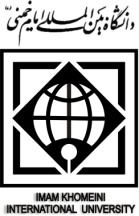 آزمون دکتري نيمه متمرکز سال 1395-  فرم محاسبه امتياز پژوهشي داوطلبان نام و نام خانوادگي:رشته امتحاني:الف) امتياز پژوهشي (حداکثر 40 امتياز)جدول 1- نحوه محاسبه امتيازات  پژوهشي ( حداکثر 40 امتياز)   *- به مقالات چاپ نشده امتیازی تعلق نمی گیرد مگر با ارائه اصل مقاله و اصل گواهی معتبر پذیرش (حداکثر 2 پذیرش مورد قبول است). نام و نام خانوادگي داور:                                    		نام و نام خانوادگي داور:			                           نام و نام خانوادگي داور:	             امضاء:                                                                       امضاء:                                                                                امضاء:رديفنوع فعاليتنحوه ارزيابيسقف امتیازامتيازکلامتياز داوطلب1مقالات علمي- پژوهشي ( داخلي و خارجي) مرتبط با پایان نامههرمقاله تا 7 امتياز مطابق آيين نامه ارتقاء2828 امتیاز11-2  مقالات علمي- پژوهشي ( داخلي و خارجي) مرتبط با رشته تحصيلیهرمقاله تا 7 امتياز مطابق آيين نامه ارتقاء1428 امتیاز11-3  مقالات علمي – ترويجي مرتبط با رشته تحصيلیهرمقاله تا 4 امتياز مطابق آيين نامه ارتقاء628 امتیاز11-4  مقالات علمي تخصصی مرتبط با پایان نامههرمقاله تا 1 امتياز 328 امتیاز11-5  گواهي ثبت اختراع مورد تأييد سازمان پژوهش هاي علمي و صنعتي ايرانگواهي ثبت اختراع تا 6 امتیاز1228 امتیاز11-6  برگزيدگي در جشنواره هاي علمي معتبربرگزيدگي داخلي و خارجي تا 6 امتياز1228 امتیاز11-7  طرح تحقیقاتیهر طرح برای مجری تا 4 امتیاز 828 امتیاز2مقالات چاپ شده در کنفرانس هاي معتبر ملی و بین المللیبین المللی تا 2 و ملی 1 امتياز4 امتياز3تاليف يا ترجمه کتاب مرتبط با رشته تحصيليتألیف هر کتاب تا 5 امتیاز و ترجمه تا 3 امتیاز5 امتياز4کيفيت پايان نامه کارشناسي ارشدعالي (20-19) تا 3 و بسيار خوب (99/18- 18) تا 2 امتياز3 امتيازجمعجمع40